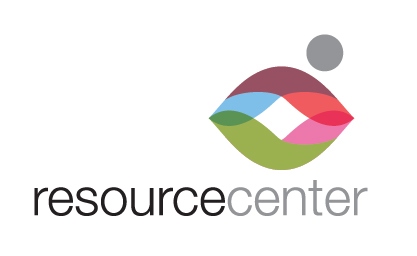 EMPLOYMENTOPPORTUNITYDental Assistant:Full-time position available for Dental Assistant. The Dental Assistant is responsible for preparing patients for dental treatment and assisting the attending dentist with procedures. This includes providing patient support service, maintaining equipment and other duties as assigned.Job Responsibilities:Assist dental staff (dentists, hygienists, and Dental Coordinator)Seat, monitor, and dismiss clientsDeliver proper post-operative instructionsSterilize and disinfect all instruments, equipment and treatment areas and prepare them for the next business dayOrder and maintain supplies, equipment, and laboratory cases needed to provide servicesExpose radiographs for treatment diagnosisStock all rooms with supplies needed to provide servicesReview charts for current blood work, paperwork, referrals, doctor’s notes, etc.Pull and file chartsPerform all duties in accordance with OSHA safety and protection protocols and HIPPA complianceMaintain MSDS for OSHA complianceOversee storage, collection, and disposal of medical waste.Assist Dental Manager with programmatic growth and facilitate ongoing enhancement of servicesAssist with policies and protocols relating to safety and overall operationsAny other duties as assigned by the Dental Manager Skills/Qualifications: Current Registered Dental Assistant licensure required; experience preferredStrong organizational skillsStrong interpersonal skills Ability to work cooperatively with diverse staff and volunteersAbility to work hours as requiredComputer skills as necessary to use dental softwareSpanish language skills preferredCPR certifiedPhysical requirements: No physical restrictions.Full time position. Competitive salary and comprehensive benefits package is provided. Access to reliable transportation and valid DL required. Must be able to pass a background check.Position reports to Dental Manager. Position open until filled.Send resume, cover letter and application to jobs@myresourcecenter.org 